ÖĞRETİM YILI 12. SINIFLAR COĞRAFYA DERSİ	1.DÖNEM  2. YAZILI SINAVI SORULARIDIR	AAAAAAAAAAATürkiye’deki ulaşım özellikleri ile aşağıda verilen bilgilerden hangisi yanlıştır? A) Ulaşım sistemlerinin en fazla geliştiği yer Ege bölgesidir.Kara ve demir yolu ulaşım sistemleri daha çok doğu batı doğrultusunda gelişmiştir.En fazla gelişen sistem karayolu ulaşımıdırKıyılar ile iç kesimler arasında ulaşım zor olduğu için ulaşım belirli geçitlerden sağlanırİç ve Güney Doğu Anadolu’da platoların geniş alan kaplaması ulaşımı kolaylaştırmıştır.Coğrafya öğretmen i derste yeryüzü şekillerinin kültürel öğelere etkisiniI. Endonezya’da tsunamilerin etkili olmasıJaponya’da her yıl şiddetli depremlerin görülmesiABD’nin güney kıyılarında kasırgaların etkili olmasıSel ve taşkınların Myanmar’da can ve mal kayıplarına neden olması Yukarıda verilen doğal afetlerden hangilerinin oluşumu ile küresel ısınmayı ortaya çıkaran etkenler arasında bir bağlantı kurulamaz?A) Yalnız III	B) I ve III    C) II  ve III   D) I ve II    E) III ve IV9. Küresel ısınma sonucu aşağıdakilerden hangisinin ülkemizde gerçekleşeceğini söylemek doğru olmaz?A)Çarşamba ovasından yılda iki kez ürün alınabilmesiAşağıda verilen cümlelerden hangisi, ülkemizde yaşanan kentleşme sürecinin en belirgin özelliğidir?Kentleşme süreci planlı bir şekilde gerçekleşmiştir.Kentleşme süreci kısa zamanda ve hızlı gerçekleşmiştir.Kentleşme, tüm bölgelerimizde aynı zamanda ve aynı hızla olmuştur.Kentleşmeyi sağlayan en önemli sebep ulaşımın gelişmesi olmuştur.Küçük kentler, büyük şehirlere oranla daha hızlı kentleşme sürecine girmiştirTrabzon’un bir liman kenti olarak, Giresun ve Rize’ye oranla daha çok gelişmiş olması aşağıdakilerden hangisine bağlanabilir?A)Nüfusunun fazla olması	B)Tarımsal üretimin çok olmasına C)Kıyılarının elverişli olmasına D)Balıkçılığın çık gelişmiş olmasınaanlatırken ülkemizin dağlık ve engebeli yörelerinin varlığı bir çok türkü sözünde  B)Kar yağışlarının azalmasıE)İç bölgelere ulaşımın kolay olmasınakendisini göstermektedir, dedikten sonra''Şu dağlarda kar olsaydım'' ''Yol ver dağlar yol ver bana'' ''Dağlar kızı Reyhan'' türkülerinden örnekler vermiştir.Dersini yüzey şekilleri oldukça düz olan ....................gibi ülkelerde dağlarla ilgili şarkı sözlerine neredeyse rastlanmaz, sözleriyle bitirmiştir. Cümlede öğretmenin sözünü ettiği ülke yüzeyşekilleri göz önüne alınırsa aşağıda verilen ülkelerden hangisi olabilir?A)İsviçre	B)Hollanda	C)İtalya	D)Çin	E)JaponyaAşağıda verilen ilk kültür merkezlerini oluşturan uygarlıklarını oluşturan medeniyetlerden hangisi diğerlerinden daha güneyde yer almaktadır?A)Çin	B)Hindistan	C)Mısır      D)İnkalar	E)Mayalarİskenderun-Mersin arası, Bornova başta olmak üzere İzmir civarı, Yeşil Bursa Ovası, Sakarya Ovası, Çorlu-Adapazarı arasıYukarıda verilen alanlar ülkemizdeki yoğun sanayileşme ve şehirleşmeye maruz kalan alanlardır.Aşağıda verilenlerden hangisi yukarıda belirtilen alanlardan biri değildir?A)Eskişehir	B)Adana	C)İstanbul	D)Kayseri	E)İzmitC) Kars'ta tarımın arması D)Hayvansal üretimin artması E)Buharlaşma miktarının artmasıGeleceğin dünyasını belirleyecek en önemli faktör aşağıdakilerden hangisidir?A)Tarımsal faaliyet	B) Sanayi	C) Ticaret D) Teknoloji	E) İletişimTürkiye’de ulaşım sistemleri ile ilgili verilen aşağıdaki bilgilerden hangisi yanlıştır?A)Deniz ve demir yolu taşımacılığı maliyeti düşürücü yönde olumlu etki sağlar. B)Hava yolu ulaşımından kar edilmesi daha çok büyük şehirlerde kendini gösterir.C) Doğu Anadolu bölgesi ulaşım maliyetinin fazla olduğu bölgelerimizden biridir.D)Ege Bölgesi’nde doğu batı yönlü ulaşım tünellerle sağlanır. E)Dağların Karadeniz ve Akdeniz de paralel uzanması kıyı ile iç kesim arasındaki ulaşımı olumsuz etkiler.16. Sanayinin gelişmiş olduğu bölgelerdeki nüfus artışı, doğumlardan çok bölge dışından alınan göçlerden oluşmaktadır.Aşağıdaki beş bölgenin doğum oranı aynı olduğuna göre, bu bölgelerden hangisinin gelişme düzeyi daha düşüktür?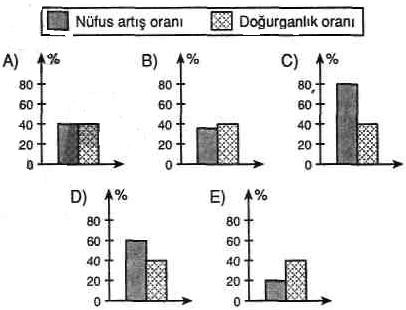 17- Aşağıda verilen hangi komşu ülkeler ile aramızda Petrol yada doğalgaz boru hattı yoktur?Ermenistan Gürcistan	B) Gürcistan Yunanistan12- Aşağıdakilerden hangisi Ülkemizde Kara ve demir yolu ulaşım ağlarının C) Yunanistan Ermenistan	D) Ermenistan Suriye5.Aşağıdakilerden hangisi geleceğin ekonomisinin özelliklerinden biri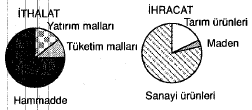  değildir?A)Hizmet sektörü ağırlıklıdırRekabet alanı küreseldirKitlesel üretim yerine zamanında üretim ağırlık kazanmıştırÇok yönlü yenilikçi bilgili işgücüne ihtiyaç duyar Büyümeyi belirleyen en önemli özellik sermayedirAşağıdakilerden hangisi köyden kente göçün itici sebeplerinden biri değildir?Aşırı nüfus artışı	B) Eğitim imkânsızlıklarıC) Tarımda makineleşme	D) Konut yetersizliğiE) Sağlık hizmetlerinin yetersizliğiAşağıdaki bölgelerin hangisinde tropikal fırtınalar etkili değildir?Meksika Körfezi    B) Bengal Körfezi	C) Adriyatik kıyılarıKaliforniya	E) Güneydoğu Asyaoluşmasında en önemli etkendir?A)Denize göre konum  B)Nüfus   C)Bitki örtüsü D) Dağların uzanış doğrultusu E)İklim13-Grafikteki bilgiler göz önüne alındığında, bu ülkeyle ilgili olarak aşağıdaki yargılardan hangisine ulaşılabilir?A) İşsizlik oranı azdır. B)Nüfus dağılımı dengelidir. C)Tarımsal üretimi yetersizdir. D)Gelişmemiş bir ülkedir.E)İthalat giderleri ihracat gelirlerinden fazladırSuriye Yunanistan18. Aşağıdakilerden hangisi küresel ısınmaya bağlı olarak yaşanabilecek olaylar arasında gösterilemez?A) Deniz seviyesinin yükselmesi   B) Buzulların erimesiC) Volkanik olayların artması	D) Erozyonun şiddetlenmesiE) Havada bulunan gazların oranının değişmesiYeryüzündeki bazı yerler yalnız bugün değil tarih boyunca insanların yerleşmek için tercih ettiği alanlar olmuştur.Buna göre,Ulaşım koşullarının uygun olmasıKuzey Yarımkürede bulunmalarıVerimli tarım arazilerine yakın olmalarıEkvator üzerinde bulunmalarıgibi özelliklerden hangileri söz konusu alanların ortak özellikleri   arasında gösterilemez?A)Yalnız I	B) II ve IV	C)II ve III	D)Yalnız IV	E) Yalnız III2017-2018 ÖĞRETİM YILI 12. SINIFLAR COĞRAFYA DERSİ	1.DÖNEM  2. YAZILI SINAVI SORULARIDIR	AAAAAAAAAAAADI SOYADI:Aşağıdaki bölgelerden hangisine sanayi ve ekonomik özelliklerinden dolayı yoğun bir göç olayıyaşanmıştır?A) Kanada’nın orta kesimleri	B) Avustralya’nın iç kısımlarıC) Ruhr Havzası	D) İskandinav YarımadasıE) Patagonya (Arjantin)Aşağıdaki bölümlerden hangisinde yer şekilleri, ulaşımda önemli bir doğal engel oluşturmaz?A)Yukarı Murat-Van   B)Hakkari	C)Ergene	D)Adana    E)Batı KaradenizBir ülkenin ithalatında ham ve yarı işlenmiş maddeler, ihracatında ise yapılmış eşyalar büyük paya sahipse, bu ülke aşağıdaki gruplardan hangisine girer?A)Turizm gelişmiştir	B)Endüstrisi gelişmiştir C)Tarım ürünü fazlası olan bir ülkedir D)Nüfus yoğunluğu fazladırE)Yer altı zenginliği fazladırAşağıdaki liman kentlerinden hangisinin hinterlandı ( art bölgesi ) ile demiryolu bağlantısı yoktur?Antalya  B) İzmir	C) Bandırma	D) İskenderun	E) Mersin1-Yer sarsıntısı	2-Fay oluşumu     3-Karbon miktarındaki artış4-Yamaç ve çamur akıntısı	5-Tsunami	6- Kasırga ve Hortumlar 7-Göllerde yer altı su seviyelerinde değişmelerYukarıda verilen olaylardan hangileri sismik (Deprem) hareketlerin yol açacağı olaylardan değildir?A) 1-4	B) 3-5	C) 6-7	D) 3-6	E) 5-625-1998 yılında Orta Amerika ülkelerinden Honduras'ı etkileyen şiddetli kasırga ve yağışların ardından, Devlet Başkanı Carlos Flores "Başımıza gelen en büyük felaket bu. Köprüler, yollar, elektrik hatları, su ve kanalizasyon şebekeleri yıkıldı. Elli yılda yavaş yavaş yapılanları, yetmiş iki saatte yitirdik." demiştir. Carlos Flores bu sözleriyle kasırganın yol açtığı,toprak,	II. ekonomi  III. altyapı,   IV. nüfus Kayıplarından hangilerini vurgulamıştır? ( YGS 2010)A)I-II	B)I-III	C)II-III	D)II-IV	E)III-IVAşağıdaki tabloda Türkiye’nin dış ticaretinde(ithalatında) önemli yeri olan bazı ülkeler verilmiştir.(2014)Buna göre tabloda X ile gösterilen ülke aşağıdaki seçeneklerden hangisinde verilmiştir?A)Almanya	B)İran	C)Rusya	D)Çin	E)Suudi ArabistanTürkiye’de dış ticaret hacmi büyümesine rağmen, ihracatın istenilen seviyeye ulaşmamasından aşağıdakilerden hangisi etkili değildir?A)Dış pazardaki rekabet güçlüğü B)Yeni pazar alanlarının bulunmamasıAşağıdakilerden hangisi gelişmiş bir ülkenin özelliklerinden biri değildir?A)İthalat giderleri yüksektir.	B)Hammadde ithalatı fazladır. C)Tarımda çalışan kişi sayısı azdır. D)İhracatında sanayi ürünleri önde gelirE)Çalışma yaşı  ortalaması yüksektirÜlke içerisinde yapılan her çeşit mal ve hizmet alışverişi iç ticaret olarak adlandırılır.Aşağıdakilerden hangisi Türkiye'de iç ticaretin gelişmesini sağlayan unsurlardan biri değildir? A) Bölgelerin yüz ölçümlerinin farklı olmasıHer bölgede farklı madenlerin çıkarılmasıBölgelerin nüfus sayılarının farklı olmasıBölgelerin farklı sanayileşme düzeylerine sahip olması E Her bölgede farklı ürünlerin yetiştirilmesiAşağıdaki alanlardan bir bölge oluşturulmaya çalışılsa hangisi dışarıda kalır?A)Hakkari çevresi	B)Menteşe Yöresi	C)Rize çevresi D)Çukurova çevresi	E)Yıldız Dağları çevresiYandaki haritada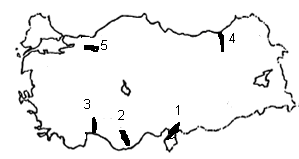 numaralandırılmış geçitlerin isimleri hangi seçenekte doğru verilmiştir?     1	2	3	4	5A)Çubuk	Belen	Sertavul	Gülek	Zigana B)Gülek	Sertavul   Çubuk	Zigana	Belen C)Sertavul	Çubuk	Zigana	Gülek	Bolu D)Belen	Sertavul   Çubuk	Zigana	BoluBelen	Gülek	Çubuk	Bolu	ZiganaTürkiye'de kara yolu ile yapılan taşımacılığın diğer ulaşım türlerinden daha fazla olmasında en önemli etken aşağıdakilerden hangisidir?Taşıtların bir kısmının Türkiye'de üretilmesiKara yolu taşımacılığının ucuz olmasıYol boyunca konaklama tesislerinin bulunmasıTaşıt kapasitesinin artması E) Kara yolu ile Türkiye'nin her yerine ulaşılabilmesiAşağıdaki ekonomik faaliyetlerden hangisi bir bölgenin nüfus, ekonomik, sosyal ve kültürel yapısını kısa zamanda değiştirir?A) El sanatları   B) Tarım    C) Bankacılık   D) Balıkçılık   E) SanayiDİKKAT Cevaplarınızı YALNIZCA CEVAP  anahtarına işaretleyeniz.Her soru 3 puandır. B  A  Ş  A  R  I  L  A  R SÜRE 35 DKDIR.SINIFI:	NO:AAAAAAAAC)Nüfus artış hızının yüksek olması D)Ulaşım, depolama ve tanıtım yetersizliğiF    B.AŞKIN	F. ÇELİKDEMİR    Ali BULUT    Zafer ESENE)Coğrafi konumunun uygun olmamasıSeçilmiş ülkelerİthalat(milyon dolar)A.B.D12.727İngiltere4.680Fransa8.122İtalya12.055X25.288